                            Bulletin d’adhésion au GRAINE Guyane (année civile)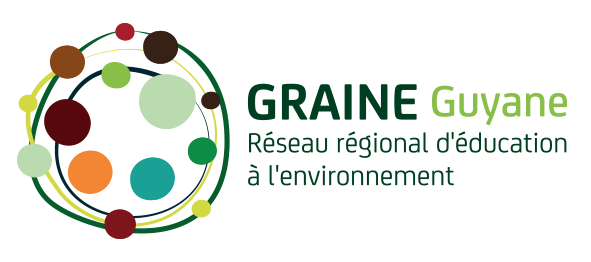                                     Individuel                                    Adhérer à l’association GRAINE-Guyane, c’est :Bénéficier de la richesse des compétences, des informations circulant au sein du réseau ;Rencontrer et confronter vos idées, votre expérience avec des acteurs de l’éducation à l’environnement.Contribuer à promouvoir les valeurs de l’éducation à l’environnement.Nom :……….….………………………………………………………Prénom :……………………………………………………………………Adresse :……………………………….………………………………………………………………………………………………………………...Code postal :………………………………… Ville :……..…………………………………………. ……………………………………………Téléphone : ….................................................................................................…………………………………………………Courriel : …....................................................................................................…………………………………………………Profession :……………………………………………………………………………………………………………………………………………Mes attentes pour l’année  :………………………………………………………………………………………………………………………………………………………………………………………………………………………………………………………………………………..Sujets de prédilection :…………………………………………………………………………………………………………………………...